LES VERBES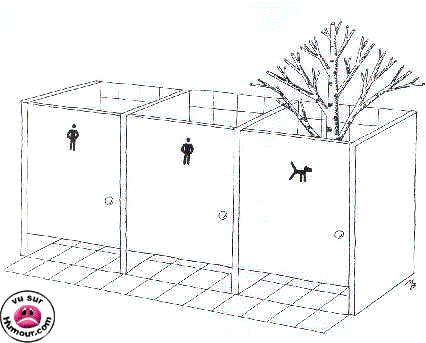 infinitifparticipe présentparticipe passéprésentcouper=skära, klippafuturimparfaitpassé composéprésentjetuilnousvousilsconditionnelsubjonctifplusqueparfaitimpératifjetuilnousvousils